V Dolních Beřkovicích proběhl 17.ročník fotbalového turnaje TSUNAMI CUPTělocvičná jednota Sokol Dolní Beřkovice zorganizovala dne 16. a 17. července 2016, 17.ročník TSUNAMI CUP, jako župní turnaj, pod záštitou hejtmana Středočeského kraje Ing. Miloše Petery. Vysoce si vážíme, že již několik ročníků tohoto turnaje, jej hejtman vzal pod svoji záštitu a finančně podpořil tuto významnou společenskou a sportovní akci. Tento vztah jednoznačně ukazuje aktivní přístup k rozvoji sportovní činnosti mládeže a dospělých. Tohoto faktu si všichni účastníci velmi váží. Účastníci turnaje se sjížděli již v pátek 15. července do sportovního areálu, kde si určitá část postavila své stany a zaparkovala svá vozidla. Některé sportovní oddíly se těchto turnajů zúčastňují již několik let. Turnaj byl zahájen starostou TJ Sokol Dolní Beřkovice a členem komise fotbalu odboru sportu ČOS za účasti ředitele turnaje Miroslava Hrdého, který je zároveň starostou obce Dolní Beřkovice. Při zahájení byla vyzvednuta aktivní účast sportovců a jednot a zároveň i aktivní podpora hejtmana Středočeského kraje. Poté bylo řízení předáno řediteli turnaje M. Hrdému, který seznámil účastníky s celkovou organizací a přípravou turnaje a časovým harmonogramem jednotlivých utkáních, která se konala na 3 hřištích ve sportovním areálu. Vysoce hodnotíme celkovou připravenost na turnaj z hlediska hřišť a podmínek, které k tomu byly vytvořeny ve sportovním areálu. Potom se ihned zahájily jednotlivé zápasy. Průběh utkání byl také povzbuzován diváky, kteří se zúčastnili jednotlivých utkání v sobotu i v neděli. Vysoce hodnotíme i přístup rozhodčích, kteří velmi přísně posuzovali zákroky a nedovolili, aby došlo ke zranění, což se také v průběhu dvou dnů nestalo. V průběhu utkání se projevila velmi vysoká aktivita a sportovní disciplinovanost jednotlivých oddílů, což mělo velmi významný podíl na hladkém a nerušeném průběhu celého turnaje. Zásluhu na tom mají jak hráči, tak vedoucí jednotlivých mužstev. Pořadatelé se rovněž podíleli na správné organizaci a rozmísťování parkování, stavby stanů a celkovému dohledu na průběh utkání. V sobotu 16.7. od 20:00 proběhla společenská zábava, které se zúčastnilo přes 300, většinou mladých, lidí. I tato zábava ukázala, že mladí lidé se dovedou společně i se staršími společensky a důstojně bavit. Pořadatelé se správcem sportovního areálu Horstem Günzelem vytvořili dobré podmínky v celé organizaci. Turnaje se zúčastnilo 15 mužstev ze Středočeského kraje, Prahy a Ústeckého kraje. Na závěr turnaje bylo vyhlašováno konečné pořadí, které můžeme shrnout takto:místo   Výběr ALL STARS – Mělníkmísto   Happy Guyzmísto   #HC Mělník#Sokol Cítov#Cena útěchy  –  Rangers Čisovice
Nejlepší střelec  –  Jan Prachař
Nejlepší brankář  –  Pavel ChaloupkaÚčastníci byli odměněni poháry, diplomy a věcnými cenami, které vidíte na fotografiích. Boj o umístění byl velmi aktivní a většina zápasů končila vítězstvím na penalty, což dokazuje, že mužstva byla na vysoké sportovní úrovni. Nikdo nechtěl za žádnou cenu prohrát. Celkově výsledek turnaje ukázal na dobrou sportovní připravenost, dobré sportovní výkony, především kombinační schopnosti a rychlost rozhodovala o výsledcích. Všichni účastníci si pochvalovali celkovou organizaci a nerušený průběh turnaje. Na závěr byly všichni účastníci pozváni na 18.ročník v roce 2017.Doc. PhDr. Emil Vašíček, CSc. – starosta TJ Sokol Dolní Beřkovice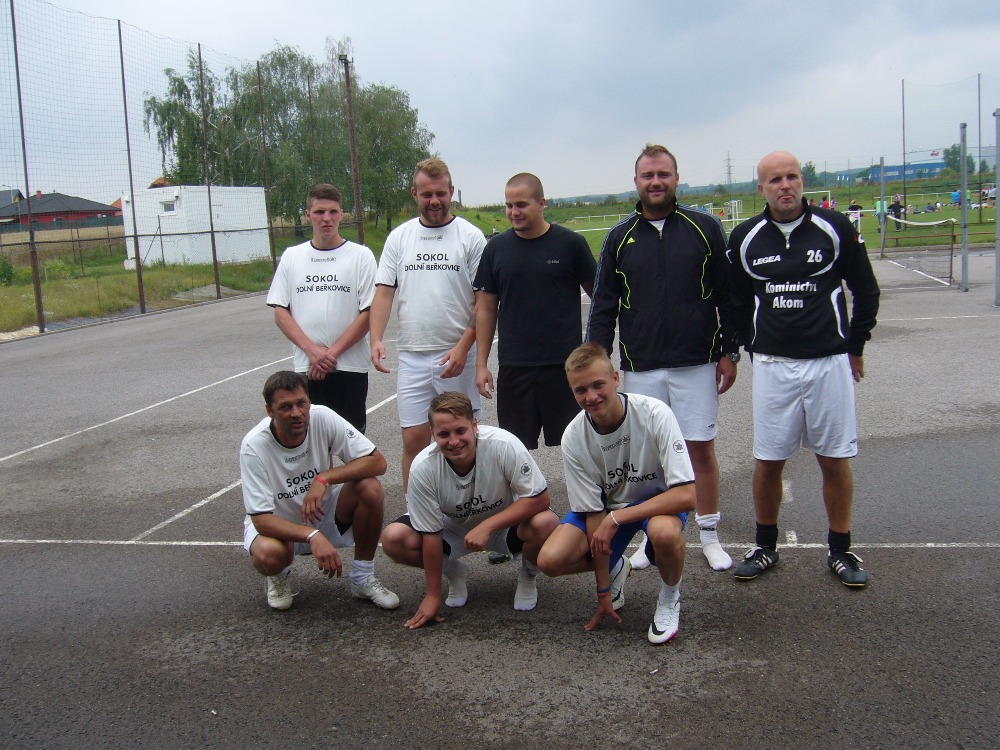 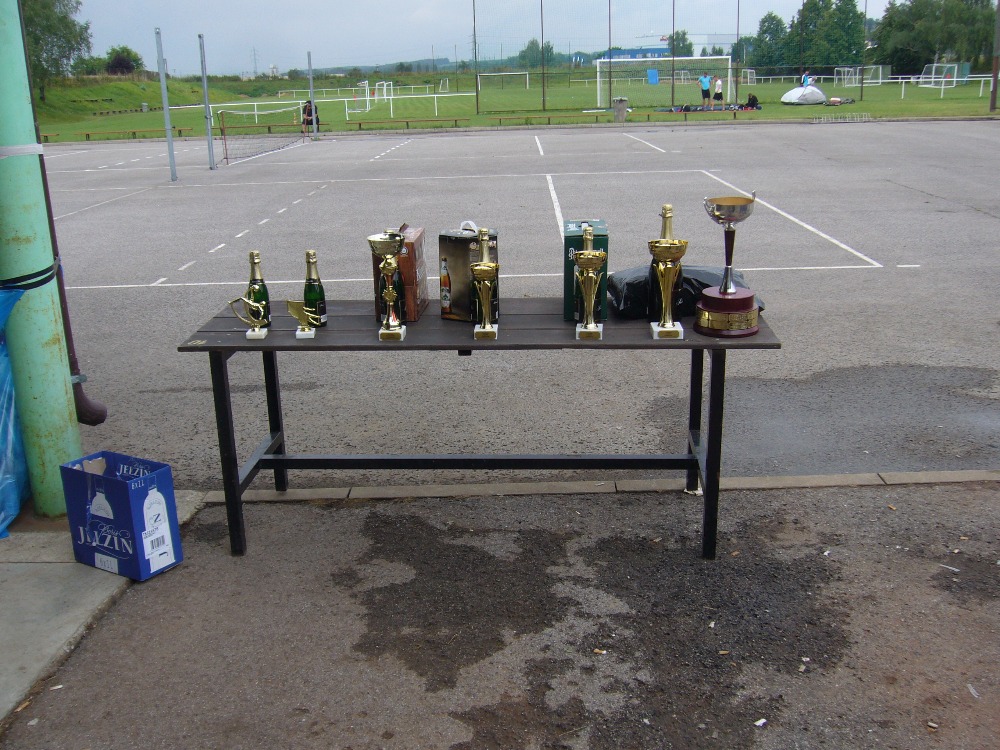 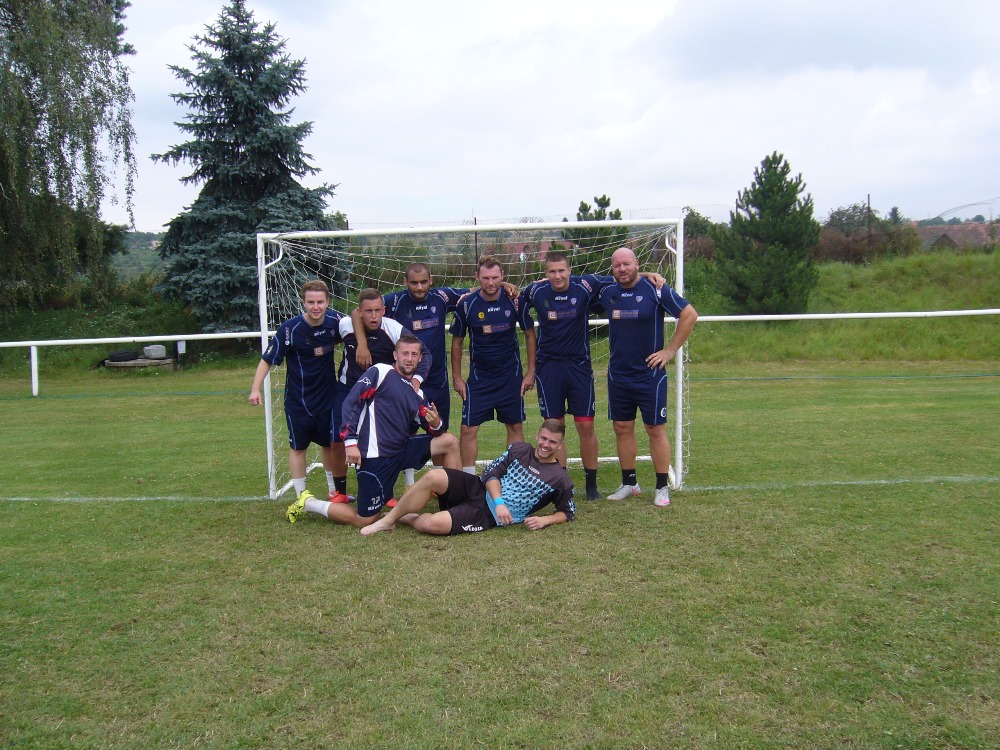 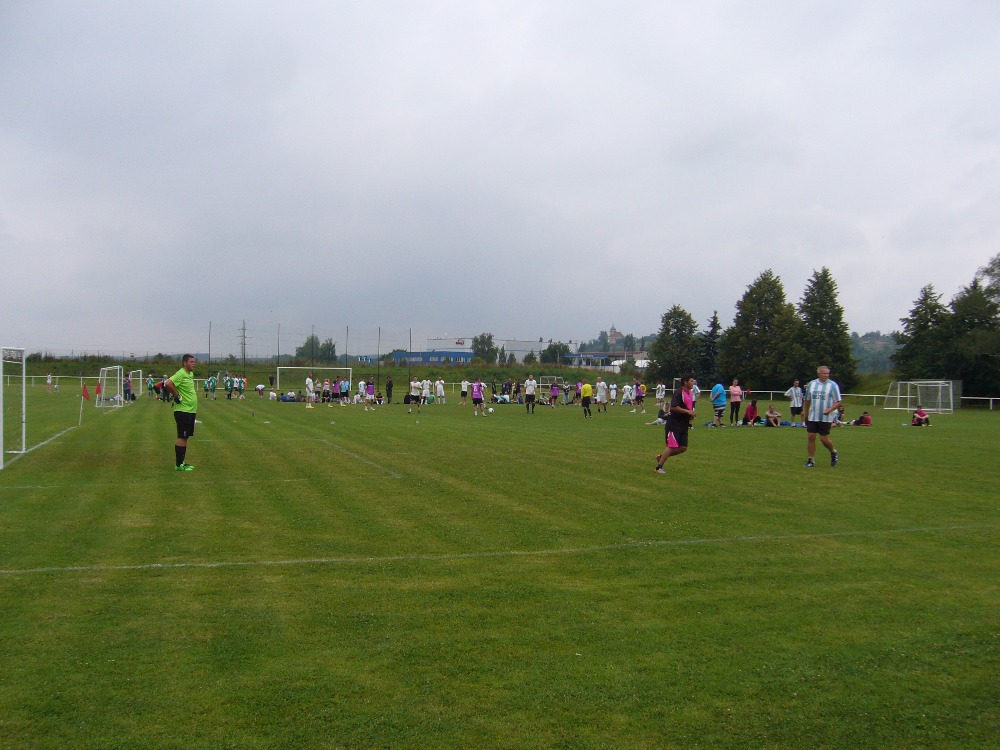 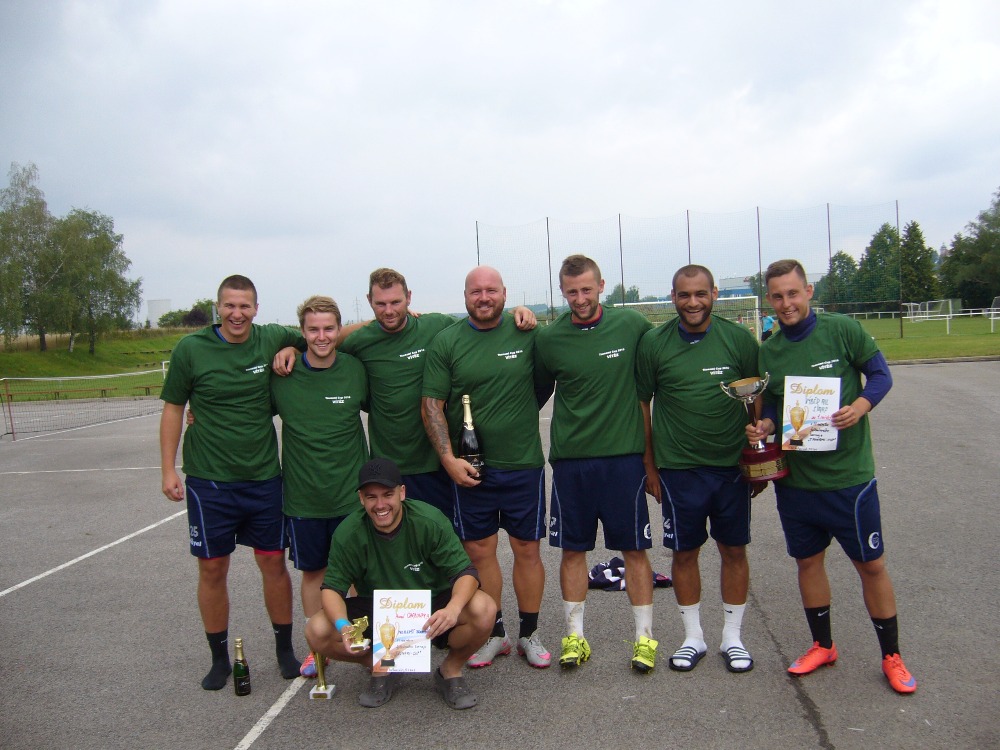 